Администрация муниципального образования «Город Астрахань»РАСПОРЯЖЕНИЕ05 марта 2022 года № 362-р»«О формировании земельного участка с видом разрешенного использования - малоэтажная многоквартирная жилая застройка (для эксплуатации многоквартирного дома) и изъятии для муниципальных нужд муниципального образования  «Город Астрахань» долей земельного участка, жилых и нежилого помещений многоквартирного дома (литера «А, а, а1») по ул. Черниковской/ пер. Пугачева, 2/9 в Трусовском районе»В соответствии с ч. 10 ст. 32 Жилищного кодекса Российской Федерации, ст.ст. 11, 49, 56.2, 56.3, 56.6, 56.7 Земельного кодекса Российской Федерации, заключением об оценке соответствия многоквартирного дома (литера «А, а, а1») по ул. Черниковской/ пер. Пугачева, 2/9 в Трусовском районе г. Астрахани, требованиям, установленным в Положении о признании помещения жилым помещением, жилого помещения непригодным для проживания, многоквартирного дома аварийным и подлежащим сносу или реконструкции, садового дома жилым домом и жилого дома садовым домом от 23.04.2019 № ЗАК-4/5, распоряжением администрации муниципального образования «Город Астрахань» от 29.05.2019 № 1417-р «О признании многоквартирного дома (литера «А, а, а1») по ул. Черниковской/ пер. Пугачева, 2/9 в Трусовском районе аварийным и подлежащим сносу»:1. Утвердить схему расположения земельного участка на кадастровом плане территории площадью 1574 кв. м по ул. Черниковской/ пер. Пугачева, 2/9 в Трусовском районе, из состава земель населенных пунктов, в территориальной зоне многофункционального использования территорий с видом разрешенного использования - малоэтажная многоквартирная жилая застройка (для эксплуатации многоквартирного дома).2. Сформировать земельный участок площадью 1574 кв. м по ул. Черниковской/ пер. Пугачева, 2/9 в Трусовском районе, из состава земель населенных пунктов, в территориальной зоне многофункционального использования территорий с видом разрешенного использования - малоэтажная многоквартирная жилая застройка (для эксплуатации многоквартирного дома) согласно схеме расположения земельного участка на кадастровом плане территории.3. Изъять для муниципальных нужд муниципального образования «Город Астрахань» доли земельного участка, пропорциональные площади помещений: жилых (квартир) №№ 3, 5, 6, 7, 8, 9, 10, 11, 12, 13, 14, 15, 17, 18, 19, 20 и нежилого № 001 в многоквартирном доме (литера «А, а, а1»), из расчета общей площади земельного участка 1574 кв. м, и помещения: жилые (квартиры) №№ 3, 5, 6, 7, 8, 9, 10, 11, 12, 13, 14, 15, 17, 18, 19, 20 и нежилое № 001 в многоквартирном доме (литера «А, а, а1»), расположенные по адресу: г. Астрахань, ул. Черниковская/ пер. Пугачева, 2/9 в Трусовском районе (далее - недвижимое имущество).4. В течение десяти дней со дня принятия настоящего распоряжения администрации муниципального образования «Город Астрахань»:4.1. Управлению муниципального имущества администрации муниципального образования «Город Астрахань»:4.1.1. Направить правообладателям недвижимого имущества копию настоящего распоряжения администрации муниципального образования «Город Астрахань» письмом с уведомлением о вручении.4.1.2. Направить копию настоящего распоряжения администрации муниципального образования «Город Астрахань» в управление Федеральной службы государственной регистрации, кадастра и картографии по Астраханской области.4.2. Управлению информационной политики администрации муниципального образования «Город Астрахань»:4.2.1. Разместить настоящее распоряжение администрации муниципального образования «Город Астрахань» на официальном сайте администрации муниципального образования «Город Астрахань».4.2.2. Опубликовать настоящее распоряжение администрации муниципального образования «Город Астрахань» в средствах массовой информации.5. Управлению муниципального имущества администрации муниципального образования «Город Астрахань»:5.1. Обеспечить выполнение кадастровых работ в целях образования земельного участка по ул. Черниковской/ пер. Пугачева, 2/9 в Трусовском районе на кадастровом плане территории и обратиться с заявлением в филиал ФГБУ «ФКП Росреестра» по Астраханской области об осуществлении государственного кадастрового учета испрашиваемого земельного участка.5.2. Обеспечить проведение оценки рыночной стоимости недвижимого имущества, указанного в пункте 3 настоящего распоряжения администрации муниципального образования «Город Астрахань». 5.3. После принятия настоящего распоряжения администрации муниципального образования «Город Астрахань» и выполнения подпункта 5.2 настоящего распоряжения администрации муниципального образования «Город Астрахань», направить правообладателям недвижимого имущества проекты соглашений об изъятии недвижимого имущества для муниципальных нужд муниципального образования «Город Астрахань» (далее - соглашение) письмом с уведомлением о вручении.5.4. Заключить соглашения с правообладателями изымаемого недвижимого имущества в случае достижения согласия с условиями соглашения и предложениями о размере возмещения.5.5. В случае если по истечении девяноста дней со дня получения правообладателями изымаемого недвижимого имущества проектов соглашений не представлены подписанные соглашения, обратиться в суд с иском о принудительном изъятии недвижимого имущества в соответствии с действующим законодательством РФ.6. Правообладателям изымаемого недвижимого имущества обеспечить доступ к земельному участку и расположенным на нем объектам недвижимого имущества в целях определения их рыночной стоимости.7. Настоящее распоряжение администрации муниципального образования «Город Астрахань» действует в течение трех лет со дня его принятия.8. Контроль за исполнением настоящего распоряжения администрации муниципального образования «Город Астрахань» возложить на начальника управления муниципального имущества администрации муниципального образования «Город Астрахань».Глава муниципального образования «Город Астрахань» М.Н. ПЕРМЯКОВА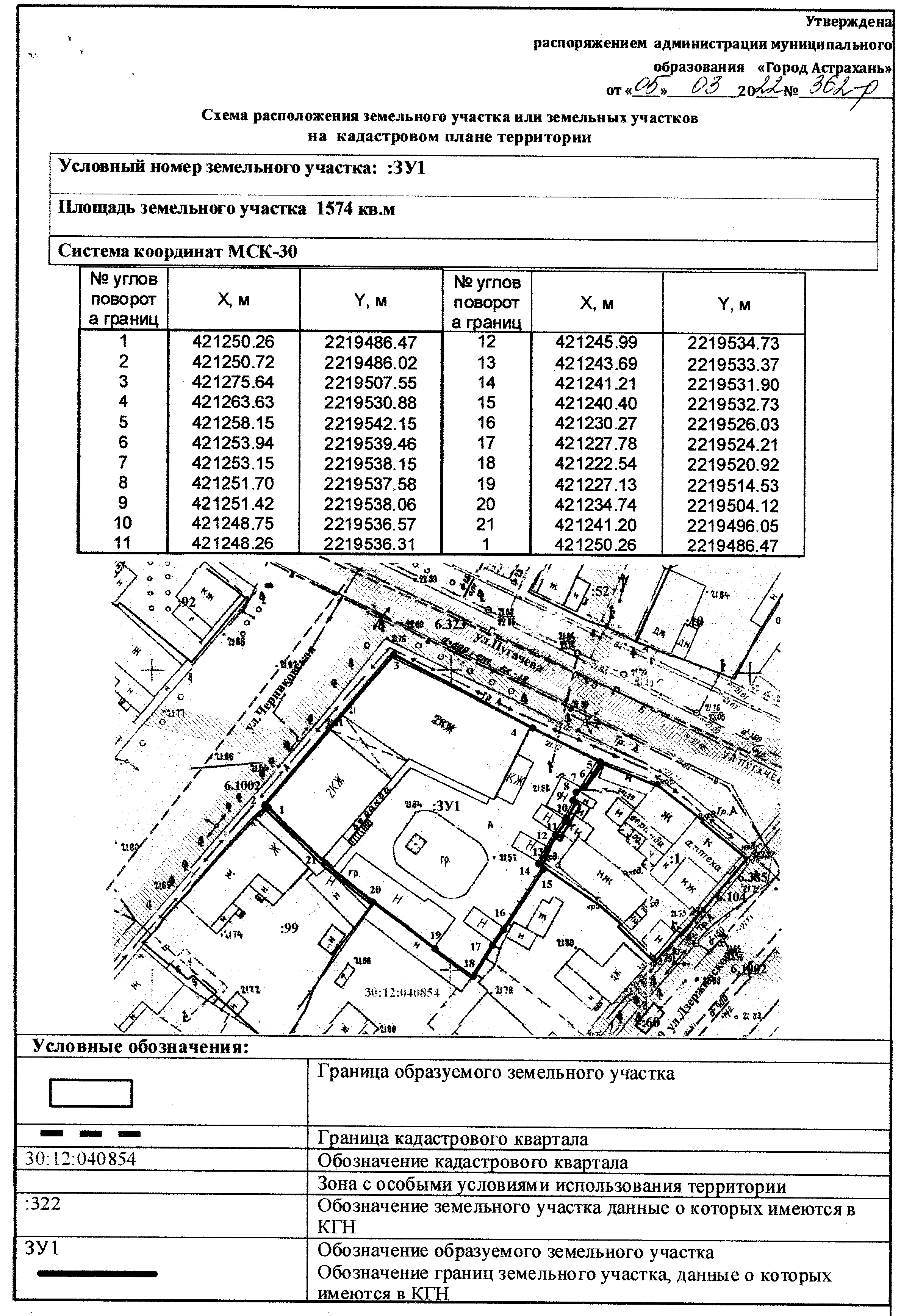 